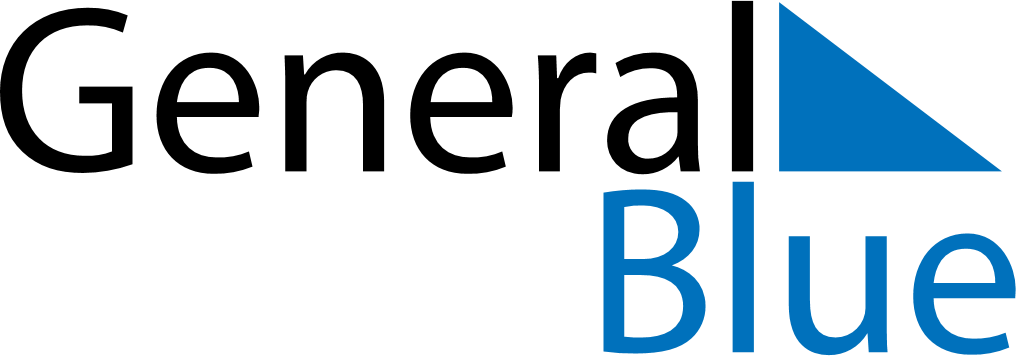 May 2022May 2022May 2022GuyanaGuyanaMondayTuesdayWednesdayThursdayFridaySaturdaySunday1Labour Day2345678Arrival Day91011121314151617181920212223242526272829Independence Day3031